CONCORSO FOTOGRAFICO 2018La mia Cina“意”眼看中国L’autore delle foto deve compilare questo modulo e inviarlo per e-mail all’indirizzo jackliu1993@foxmail.com entro il 15 Luglio 2018.Decreto Legislativo 196/2003 (protezione dei dati personali): consento il trattamento e la comunicazione dei miei dati personali per i fini relativi al programma di cui sopra.LIBERATORIA/AUTORIZZAZIONE PER LA PUBBLICAZIONE DI FOTO E VIDEOIl/La sottoscritto/a __________________________________________________________________________________Nato/a a _________________________________________________ Prov. ________ Il __________________________Residente a _________________________________ Prov. ____ Via ____________________________________ n° ___Con riferimento alle immagini scattate dal/la fotografo/a __________________________________________________, il giorno  ___/____/______ presso ________________________________________________________ _____________con la presente:AUTORIZZAA titolo gratuito, senza limiti di tempo, anche ai sensi degli artt. 10 e 320 cod.civ. e degli artt. 96 e 97 legge 22.4.1941, n. 633, Legge sul diritto d’autore, alla pubblicazione e/o diffusione in qualsiasi forma delle proprie immagini sul sito internet dell’Istituto Confucio:Unifi, su carta stampata e/o su qualsiasi altro mezzo di diffusione, nonché autorizza la conservazione delle foto e dei video stessi negli archivi informatici della Società/Ente e prende atto che la finalità di tali pubblicazioni sono meramente di carattere informativo ed eventualmente promozionale.Firenze, _______________In fede _________________________________Informativa per la pubblicazione dei datiInformativa ai sensi dell’art. 13 del D. Lgs. n. 196/2003. Si informa che il trattamento dei dati personali, informa che i dati personali conferiti con la presente liberatoria saranno trattati con modalità cartacee e telematiche nel rispetto della vigente normativa e dei principi di correttezza, liceità, trasparenza e riservatezza; in tale ottica i dati forniti, ivi incluso il ritratto contenuto nelle fotografie suindicate, verranno utilizzati per le finalità strettamente connesse e strumentali alle attività come indicate nella su estesa liberatoria. Il conferimento del consenso al trattamento dei dati personali è facoltativo. In qualsiasi momento è possibile esercitare tutti i diritti indicati dall’articolo 7 del D. Lgs._n._196/2003, in particolare la cancellazione, la rettifica o l’integrazione dei dati. Tali diritti potranno essere esercitati inviando comunicazione scritta.  presto il consenso     nego il consensoFirenze, _______________Firma (leggibile) ___________________________________Cognome Nome   姓  名E-mail   电子邮箱地址Telefono  电话号码Studente Istituto Confucio Unifi 佛罗伦萨大学的学生    Si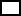              NoStudente dell’Università degli Studi di Firenze 佛罗伦萨大学的学生             Si   NoData  dello scatto 拍摄时间Luogo dello scatto拍摄地点Titolo della fotografia in italiano照片题目(意大利语)Titolo della fotografia in cinese照片题目（汉语）照片拍摄感想:Questo scatto ha catturato il mio sguardo perchè: 照片拍摄感想:Questo scatto ha catturato il mio sguardo perchè: 